Рекомендации по использованию в образовательном процессе научно-популярных изданий серии «Я горжусь! / Я ганаруся!»Одной из важнейших задач, которая сегодня стоит перед системой образования Республики Беларусь, является формирование исторической памяти молодого поколения. Решение этой задачи неразрывно связано с гражданско-патриотическим воспитанием учащихся на основе традиционных ценностей белорусского народа. К Году исторической памяти приурочено издание серии научно-популярных книг гражданско-патриотической тематики «Я горжусь! / Я ганаруся!», созданной по заказу Министерства образования Республики Беларусь. Серия предназначена для детей младшего школьного возраста. Она включает 14 книг на белорусском и русском языках:Страна, в которой я живу / Краiна, у якой я жыву.Герб. Флаг. Гимн. Государственные символы Республики Беларусь / Герб. Сцяг. Гiмн. Дзяржаўныя сiмвалы Рэспублiкi Беларусь.Вечная память героям. Мемориалы Беларуси / Вечная памяць героям. Мемарыялы Беларусi.Белорусские школьники – герои Великой Отечественной войны / Беларускiя школьнiкi – героi Вялiкай Айчыннай вайны.Безмолвные свидетели истории / Маўклiвыя сведкi гiсторыi.Достижения белорусского спорта / Дасягненні беларускага спорту.Национальные парки и заповедники Беларуси / Нацыянальныя паркi i запаведнiкi Беларусi.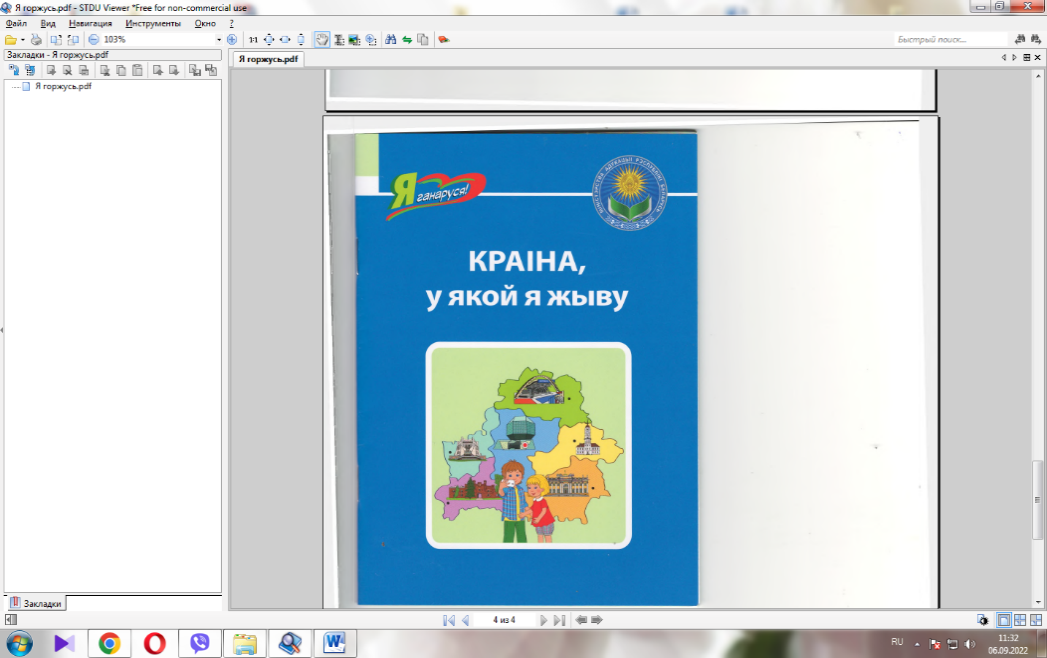 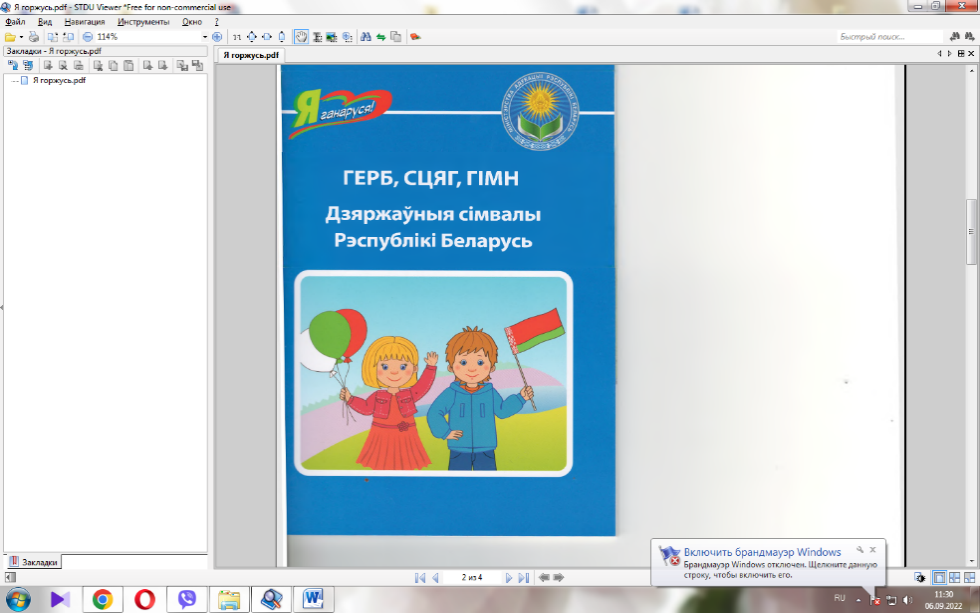 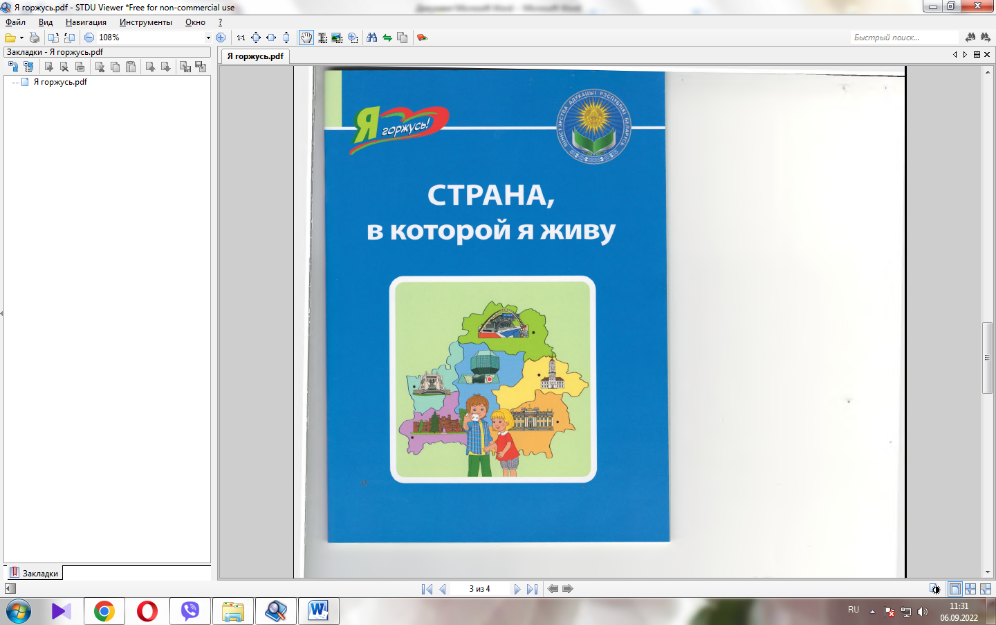 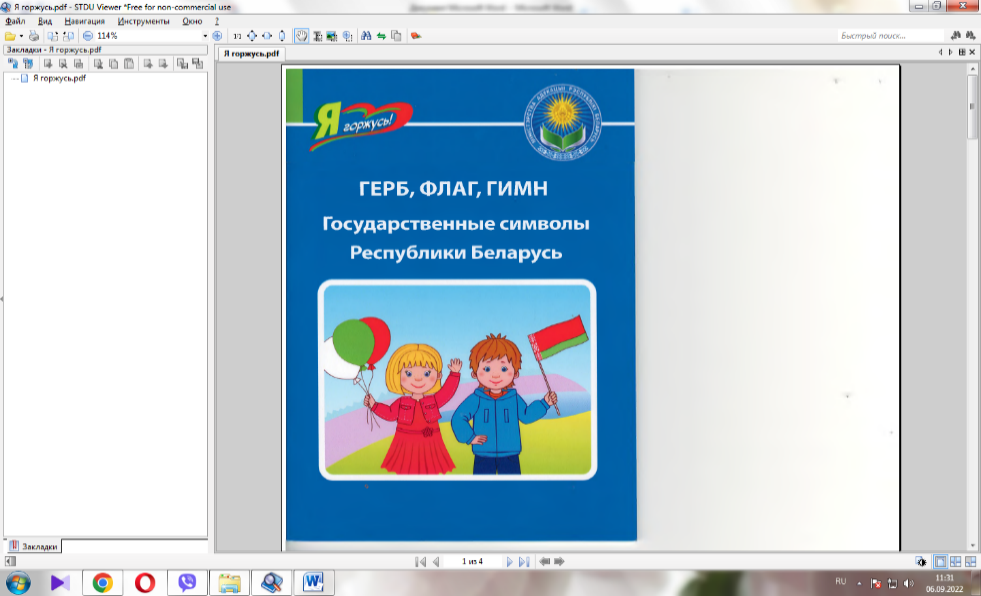 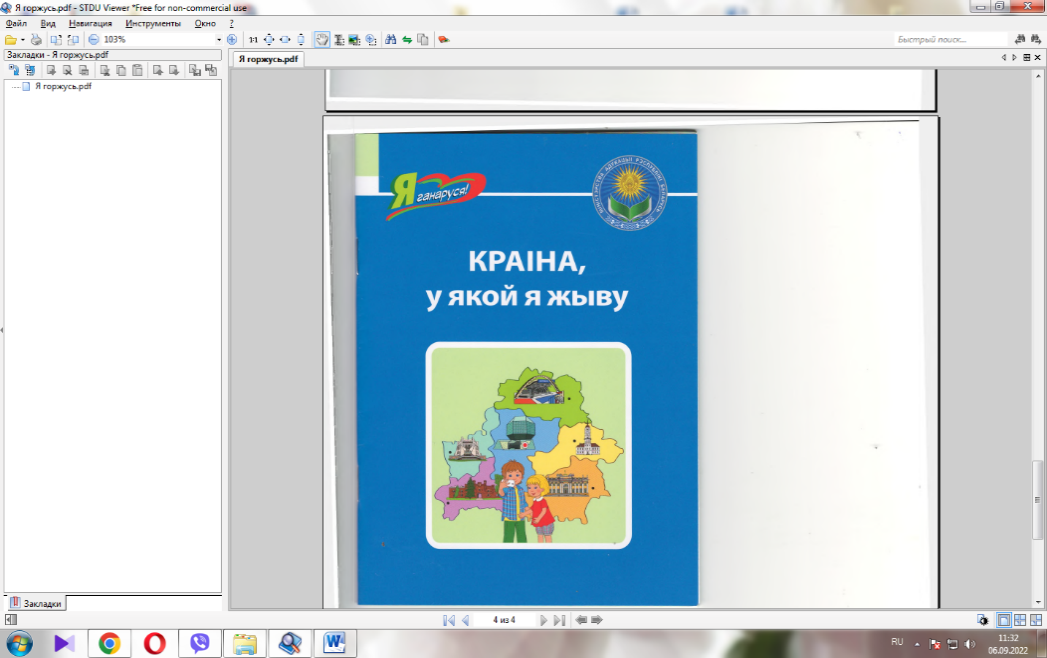 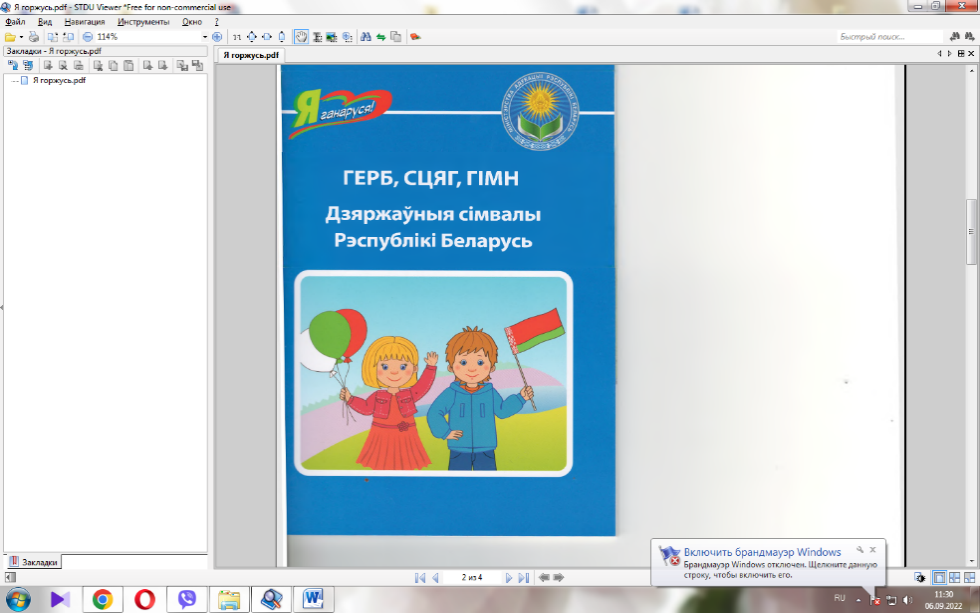 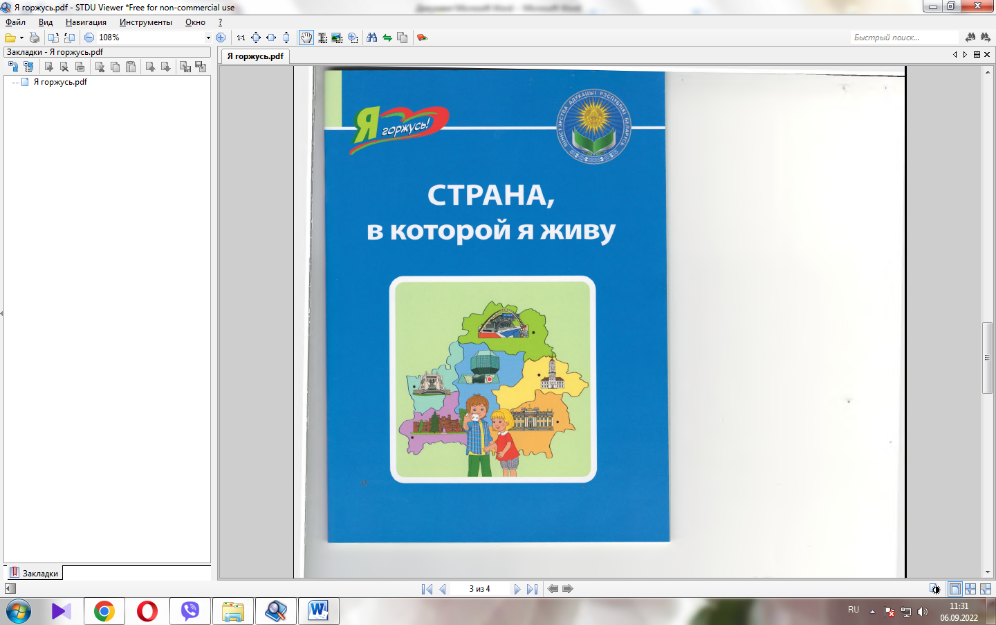 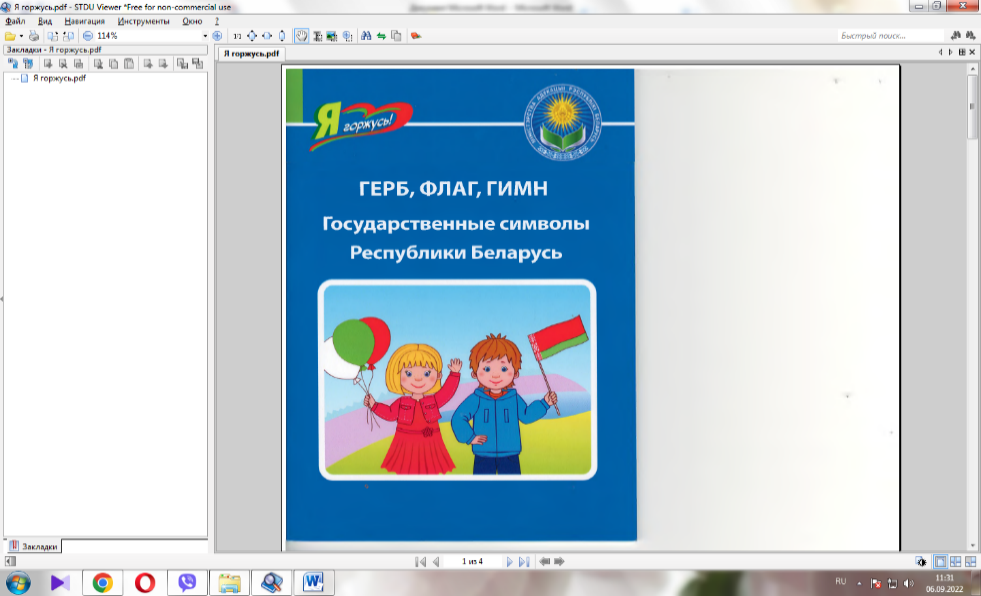 Книги серии «Я горжусь! / Я ганаруся!» подготовлены издательством «Адукацыя i выхаванне» и авторским коллективом, в который вошли главный редактор издательства О.В. Ванина, начальник отдела маркетинга издательства Д.В. Кашевар, заместитель главного редактора детского журнала «Вясёлка» Э.В. Сапожникова.Книги представляют собой иллюстрированные сборники небольших размеров с тематическими текстами. Текстовый и иллюстративный материалы подобраны в соответствии с возрастными особенностями учащихся I ступени общего среднего образования. Во всех книгах размещены QR-коды с выходом на аудиоверсии текстов, благодаря чему можно одновременно слушать текст и следить глазами за строками книги.Содержание книги «Страна, в которой я живу» познакомит учащихся с областями и областными центрами, которые входят в состав Беларуси, их достопримечательностями. Книга «Герб. Флаг. Гимн. Государственные символы Республики Беларусь» расскажет маленьким читателям о главных символах нашего государства, их происхождении и значении. Издания «Белорусские школьники – герои Великой Отечественной войны», «Вечная память героям. Мемориалы Беларуси» расширят знания младших школьников о событиях Великой Отечественной войны, будут способствовать сохранению исторической памяти о подвиге юных героев в борьбе с немецко-фашистскими захватчиками. Из книги «Достижения белорусского спорта» учащиеся узнают о значимых для республики спортивных победах наших соотечественников. Книга «Безмолвные свидетели истории» повествует о памятниках архитектуры и истории, которые составляют золотой фонд культурного и исторического наследия Беларуси. Уникальные заказники и национальные парки Беларуси, благодаря которым нашу страну называют страной голубых озёр и вековых лесов, стали предметом содержания книги «Национальные парки и заповедники Беларуси». Содержание книг направлено на формирование исторической памяти, уважения к своему Отечеству, народу, языку, белорусской культуре, национальным традициям и обычаям. Книги серии «Я горжусь! / Я ганаруся!» рекомендуется использовать:на учебных занятиях по учебным предметам в 1–4 классах (приложение);во внеучебной деятельности (на классных и информационных часах);на занятиях по интересам в группах продленного дня;при проведении единых уроков, посвященных памятным событиям, государственным праздникам и знаменательным датам в истории Республики Беларусь (приложение 2 к инструктивно-методическому письму «Особенности организации социальной, воспитательной и идеологической работы в учреждениях общего среднего образования в 2022/2023 учебном году»).Использование книг серии «Я горжусь! / Я ганаруся!» в образовательном процессе позволит повысить уровень воспитанности учащихся, будет содействовать формированию у них нравственной и гражданской позиции, сохранению исторической памяти.ПриложениеПредложенияпо использованию научно-популярных изданий «Я горжусь! / Я ганаруся!»при изучении учебных предметов на I ступени общего среднего образованияНазвание изданияСодержание изданияУчебный предметКлассРаздел (тема) учебной программыСтрана, в которой я живу / Краіна, у якой я жывуГосударственные символы.Конституция Республики Беларусь Беларуская мова(навучанне грамаце)1Чытаем пра Беларусь і беларусаў (бел.)*Страна, в которой я живу / Краіна, у якой я жывуГосударственные символы.Конституция Республики Беларусь Русский языкРусский язык(обучение грамоте)11Мы изучаем русский язык (бел.)Дороже Родины нет (русск.)Страна, в которой я живу / Краіна, у якой я жывуГосударственные символы.Конституция Республики Беларусь Человек и мир4Сучасная БеларусьСтрана, в которой я живу / Краіна, у якой я жывуГосударственные символы.Конституция Республики Беларусь Изобразительное искусство1-4Восприятие произведений искусстваДекоративно-прикладное искусство и дизайнСтрана, в которой я живу / Краіна, у якой я жывуМинск, Брест, Витебск, Гомель, Гродно, МогилёвБеларуская літаратура (літаратурнае чытанне)234З любоўю да роднага краю (бел.)Чалавек без Радзімы, што салавей без песніЧалавек і РадзімаСтрана, в которой я живу / Краіна, у якой я жывуМинск, Брест, Витебск, Гомель, Гродно, МогилёвРусский язык1Мы изучаем русский язык (бел.)Страна, в которой я живу / Краіна, у якой я жывуМинск, Брест, Витебск, Гомель, Гродно, МогилёвЧеловек и мир4Адкуль пайшлі назвы нашых гарадоўСтрана, в которой я живу / Краіна, у якой я жывуМинск, Брест, Витебск, Гомель, Гродно, МогилёвИзобразительное искусство1-4Выдающиеся памятники белорусской и зарубежной архитектурыСтрана, в которой я живу / Краіна, у якой я жывуНародные музыкальные инструментыБеларуская літаратура (літаратурнае чытанне)4Чалавек і мастацтваСтрана, в которой я живу / Краіна, у якой я жывуНародные музыкальные инструментыМузыка4Белорусские музыкальные инструментыСтрана, в которой я живу / Краіна, у якой я жывуНародные ремеслаБеларуская літаратура (літаратурнае чытанне)4Чалавек і мастацтваСтрана, в которой я живу / Краіна, у якой я жывуНародные ремеслаРусский язык 1Кем быть? (бел.)Страна, в которой я живу / Краіна, у якой я жывуНародные ремеслаИзобразительное искусство1-4Эстетическое восприятие предметного мира: «Красота и польза мира вещей»Произведения народного и декоративно-прикладного искусства: Огово, Кремно, Давид-Городок, белорусские тканые покрывала и поясаВиды орнаментаИвенецкие узорыОговские сундуки (куфры)Слуцкие поясаБелорусские покрывала (постилки)Страна, в которой я живу / Краіна, у якой я жывуНародные ремеслаТрудовое обучение1-4ВытинанкаВышивкаВязание крючкомСоломоплетение (декоративные элементы) Соломоплетение (декоративные «пауки»)Соломоплетение (соломенная скульптура)Страна, в которой я живу / Краіна, у якой я жывуПрирода родного края. Культурные растения БеларусиБеларуская мова1Я і жывёльны свет (русск.)Я і раслінны свет (русск.)Страна, в которой я живу / Краіна, у якой я жывуПрирода родного края. Культурные растения БеларусиБеларуская літаратура (літаратурнае чытанне)223Маёй Радзімы дзіўны свет (русск.);Жывая кніга беларускай прыроды (русск.),Чалавек без Радзімы, што салавей без песніСтрана, в которой я живу / Краіна, у якой я жывуПрирода родного края. Культурные растения БеларусиРусский язык 11С любовью к родной природе (бел.)Земное чудо – лес (бел.)Страна, в которой я живу / Краіна, у якой я жывуПрирода родного края. Культурные растения БеларусиРусская литература (литературное чтение)2Лучше нет родного края! (бел.)Страна, в которой я живу / Краіна, у якой я жывуПрирода родного края. Культурные растения БеларусиЧеловек и мир2Культурные растения БеларусиСтрана, в которой я живу / Краіна, у якой я жывуПрирода родного края. Культурные растения БеларусиИзобразительное искусство1-4Эстетическое восприятие объектов природы: разнообразие форм и цвета в природе (цветы, листья, деревья)Виды и жанры изобразительного искусстваВ Несвижском парке веснойЗима в Беловежской пущеСтрана, в которой я живу / Краіна, у якой я жывуПрирода родного края. Культурные растения БеларусиТрудовое обучение1-4Уход за цветочно-декоративными растениямиГерб, флаг, гимн / Герб, сцяг, гімнО чём рассказывает герб Беларуси? Что обозначают цвета белорусского флага? Государственный гимн Республики БеларусьБеларуская мова1Сімвалы Беларусі (русск.)Герб, флаг, гимн / Герб, сцяг, гімнО чём рассказывает герб Беларуси? Что обозначают цвета белорусского флага? Государственный гимн Республики БеларусьЧеловек и мир4Дзяржаўны герб нашай краіны Сцяг беларускай дзяржавыГерб, флаг, гимн / Герб, сцяг, гімнО чём рассказывает герб Беларуси? Что обозначают цвета белорусского флага? Государственный гимн Республики БеларусьИзобразительное искусство1-4Виды и жанры изобразительного искусстваВиды орнаментаГерб, флаг, гимн / Герб, сцяг, гімнРодословнаяБеларуская літаратура (літаратурнае чытанне)224Сям’я – прытулак дабрыні (русск.),Пяшчотны свет сям’і (бел.),Быць на зямлі чалавекам, Чалавек і яго родГерб, флаг, гимн / Герб, сцяг, гімнРодословнаяРусская литература (литературное чтение)2Я и моя семья (русск.)Вечная память героям. Мемориалы Беларуси /Вечная памяць героям. Мемарыялы БеларусіПамять храним в сердцах (Мемориальный комплекс – далее МК) МК «Хатынь», Буйничское поле, МК «Шталаг – 342», МК «Катюша», Курган бессмертия в Полоцке, МК «Разгром», МК «Жертвам фашизма» в деревне Брицаловичи, мемориал воинской Славы «Высота героев», МК «Ходоровка», МК «Памяти сожжённых деревень», памятник детям-жертвам Великой Отечественной войны в Красном береге, монумент Победы в Минске, МК «Яма», музейно-парковый комплекс «Победа», МК «Шауличи», МК советским воинам и партизанам в Клецке, монумент матери-патриотки в Жодино, МК «Курган Славы» в Сычково)Беларуская мова1Памятныя мясціны (русск.)Вечная память героям. Мемориалы Беларуси /Вечная памяць героям. Мемарыялы БеларусіПамять храним в сердцах (Мемориальный комплекс – далее МК) МК «Хатынь», Буйничское поле, МК «Шталаг – 342», МК «Катюша», Курган бессмертия в Полоцке, МК «Разгром», МК «Жертвам фашизма» в деревне Брицаловичи, мемориал воинской Славы «Высота героев», МК «Ходоровка», МК «Памяти сожжённых деревень», памятник детям-жертвам Великой Отечественной войны в Красном береге, монумент Победы в Минске, МК «Яма», музейно-парковый комплекс «Победа», МК «Шауличи», МК советским воинам и партизанам в Клецке, монумент матери-патриотки в Жодино, МК «Курган Славы» в Сычково)Беларуская мова (навучанне грамаце) 1Чытаем пра мір на Зямлі (бел.)Вечная память героям. Мемориалы Беларуси /Вечная памяць героям. Мемарыялы БеларусіПамять храним в сердцах (Мемориальный комплекс – далее МК) МК «Хатынь», Буйничское поле, МК «Шталаг – 342», МК «Катюша», Курган бессмертия в Полоцке, МК «Разгром», МК «Жертвам фашизма» в деревне Брицаловичи, мемориал воинской Славы «Высота героев», МК «Ходоровка», МК «Памяти сожжённых деревень», памятник детям-жертвам Великой Отечественной войны в Красном береге, монумент Победы в Минске, МК «Яма», музейно-парковый комплекс «Победа», МК «Шауличи», МК советским воинам и партизанам в Клецке, монумент матери-патриотки в Жодино, МК «Курган Славы» в Сычково)Беларуская літаратура (літаратурнае чытанне)4Лёс чалавека на вайнеВечная память героям. Мемориалы Беларуси /Вечная памяць героям. Мемарыялы БеларусіПамять храним в сердцах (Мемориальный комплекс – далее МК) МК «Хатынь», Буйничское поле, МК «Шталаг – 342», МК «Катюша», Курган бессмертия в Полоцке, МК «Разгром», МК «Жертвам фашизма» в деревне Брицаловичи, мемориал воинской Славы «Высота героев», МК «Ходоровка», МК «Памяти сожжённых деревень», памятник детям-жертвам Великой Отечественной войны в Красном береге, монумент Победы в Минске, МК «Яма», музейно-парковый комплекс «Победа», МК «Шауличи», МК советским воинам и партизанам в Клецке, монумент матери-патриотки в Жодино, МК «Курган Славы» в Сычково)Русский язык (обучение грамоте)1Кто помнит о войне, тот ценит мир (бел.)Вечная память героям. Мемориалы Беларуси /Вечная памяць героям. Мемарыялы БеларусіПамять храним в сердцах (Мемориальный комплекс – далее МК) МК «Хатынь», Буйничское поле, МК «Шталаг – 342», МК «Катюша», Курган бессмертия в Полоцке, МК «Разгром», МК «Жертвам фашизма» в деревне Брицаловичи, мемориал воинской Славы «Высота героев», МК «Ходоровка», МК «Памяти сожжённых деревень», памятник детям-жертвам Великой Отечественной войны в Красном береге, монумент Победы в Минске, МК «Яма», музейно-парковый комплекс «Победа», МК «Шауличи», МК советским воинам и партизанам в Клецке, монумент матери-патриотки в Жодино, МК «Курган Славы» в Сычково)Человек и мир4Беларусь у гады Вялікай Айчыннай вайныВечная память героям. Мемориалы Беларуси /Вечная памяць героям. Мемарыялы БеларусіПамять храним в сердцах (Мемориальный комплекс – далее МК) МК «Хатынь», Буйничское поле, МК «Шталаг – 342», МК «Катюша», Курган бессмертия в Полоцке, МК «Разгром», МК «Жертвам фашизма» в деревне Брицаловичи, мемориал воинской Славы «Высота героев», МК «Ходоровка», МК «Памяти сожжённых деревень», памятник детям-жертвам Великой Отечественной войны в Красном береге, монумент Победы в Минске, МК «Яма», музейно-парковый комплекс «Победа», МК «Шауличи», МК советским воинам и партизанам в Клецке, монумент матери-патриотки в Жодино, МК «Курган Славы» в Сычково)Изобразительное искусство1-4Виды и жанры изобразительного искусстваВ гостях у ветерана Великой Отечественной войныОткрытие памятникаВечный огоньНациональные парки и заповедники Беларуси / Нацыянальныя паркі і запаведнікі БеларусіБерезинский биосферный заповедник, Полесский государственный радиационно-экологический заповедник, Беловежская пуща, Национальный парк «Припятский», заказник «Ольманские болота», национальный парк «Браславские озёра», республиканский ландшафтный заказник «Ельня», национальный парк «Нарочанский», Голубые озёра, Налибокская пущаБеларуская мова (навучанне грамаце)1Чытаем пра прыгажосць прыроды і беражлівыя адносіны да яе (бел.)Национальные парки и заповедники Беларуси / Нацыянальныя паркі і запаведнікі БеларусіБерезинский биосферный заповедник, Полесский государственный радиационно-экологический заповедник, Беловежская пуща, Национальный парк «Припятский», заказник «Ольманские болота», национальный парк «Браславские озёра», республиканский ландшафтный заказник «Ельня», национальный парк «Нарочанский», Голубые озёра, Налибокская пущаЧеловек и мир3Охрана природы – важная задача государстваНациональные парки и заповедники Беларуси / Нацыянальныя паркі і запаведнікі БеларусіБерезинский биосферный заповедник, Полесский государственный радиационно-экологический заповедник, Беловежская пуща, Национальный парк «Припятский», заказник «Ольманские болота», национальный парк «Браславские озёра», республиканский ландшафтный заказник «Ельня», национальный парк «Нарочанский», Голубые озёра, Налибокская пущаИзобразительное искусство1-4Охрана природы, памятников культуры и исторических достопримечательностей своего регионаБелорусские школьники – герои Великой Отечественной войны / Беларускія школьнікі – героі Вялікай Айчыннай вайныВаля Зенкина, Витя Пашкевич, Лида Вашкевич, Николай Гойшик, Зина Портнова, Марат КазейБеларуская мова1Славутыя землякі (русск.)Белорусские школьники – герои Великой Отечественной войны / Беларускія школьнікі – героі Вялікай Айчыннай вайныВаля Зенкина, Витя Пашкевич, Лида Вашкевич, Николай Гойшик, Зина Портнова, Марат КазейБеларуская літаратура (літаратурнае чытанне)4Лёс чалавека на вайнеБелорусские школьники – герои Великой Отечественной войны / Беларускія школьнікі – героі Вялікай Айчыннай вайныВаля Зенкина, Витя Пашкевич, Лида Вашкевич, Николай Гойшик, Зина Портнова, Марат КазейЧеловек и мир4Беларусь у гады Вялікай Айчыннай вайныДостижения белорусского спорта / Дасягненні беларускага спортуБиатлон, лыжные гонки, фристайл, хоккей с шайбой, лёгкая атлетика, футбол, большой теннис, спортивная гимнастика, художественная гимнастика, гребной спорт, вольная борьба, прыжки на батуте, фехтование, гандболЧеловек и мир4Мінск – сталіца нашай краіны. Достижения белорусского спорта / Дасягненні беларускага спортуБиатлон, лыжные гонки, фристайл, хоккей с шайбой, лёгкая атлетика, футбол, большой теннис, спортивная гимнастика, художественная гимнастика, гребной спорт, вольная борьба, прыжки на батуте, фехтование, гандболИзобразительное искусство1-4Спортсмены готовятся к ОлимпиадеСпортивные игрыАкробатыХоккеистыВоздушные гимнастыДостижения белорусского спорта / Дасягненні беларускага спортуБиатлон, лыжные гонки, фристайл, хоккей с шайбой, лёгкая атлетика, футбол, большой теннис, спортивная гимнастика, художественная гимнастика, гребной спорт, вольная борьба, прыжки на батуте, фехтование, гандболФизическая культура и здоровье1-4Теоретический разделБезмолвные свидетели истории / Маўклівыя сведкі гісторыіСофийский собор в Полоцке, Борисоглебская церковь, Старый замок в Гродно, Каменецкая башня, Мирский замок, Могилёвская ратуша, церковь святого Архангела Михаила в Сынковичах, Несвижский дворцово-парковый комплекс, Троицкий костёл в Ишкольди, дворец Пусловских в Коссово, Троицкое предместье и Остров слёз, Лидский замок, Ивьевская мечеть, костёл Святой Троицы в Гервятах, Гомельский дворцово-парковый ансамбль, Юровичский мужской монастырь, дворцовый комплекс в Ружанах, Любчанский замокЧеловек и мир4Пад сценамі старажытных замкаўБезмолвные свидетели истории / Маўклівыя сведкі гісторыіСофийский собор в Полоцке, Борисоглебская церковь, Старый замок в Гродно, Каменецкая башня, Мирский замок, Могилёвская ратуша, церковь святого Архангела Михаила в Сынковичах, Несвижский дворцово-парковый комплекс, Троицкий костёл в Ишкольди, дворец Пусловских в Коссово, Троицкое предместье и Остров слёз, Лидский замок, Ивьевская мечеть, костёл Святой Троицы в Гервятах, Гомельский дворцово-парковый ансамбль, Юровичский мужской монастырь, дворцовый комплекс в Ружанах, Любчанский замокИЗО1-4Красота современных архитектурных сооружений БеларусиСовершенство форм и пропорций архитектурных сооруженийОсобенности городского и сельского пейзажа, их своеобразие, облик современных городов и селОхрана природы, памятников культуры и исторических достопримечательностей своего регионаБезмолвные свидетели истории / Маўклівыя сведкі гісторыіСофийский собор в Полоцке, Борисоглебская церковь, Старый замок в Гродно, Каменецкая башня, Мирский замок, Могилёвская ратуша, церковь святого Архангела Михаила в Сынковичах, Несвижский дворцово-парковый комплекс, Троицкий костёл в Ишкольди, дворец Пусловских в Коссово, Троицкое предместье и Остров слёз, Лидский замок, Ивьевская мечеть, костёл Святой Троицы в Гервятах, Гомельский дворцово-парковый ансамбль, Юровичский мужской монастырь, дворцовый комплекс в Ружанах, Любчанский замокМузыка4Музыка рассказывает о прошлом нашей Родины